Załącznik nr 3 Wzór tablicy informacyjnej nr 1. 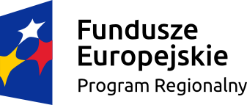 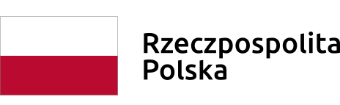 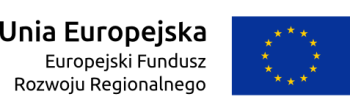 Poprawa efektywności energetycznej budynków użyteczności publicznej(budynki OSP) na terenie gminy DziałoszyceCelem projektu jest:  Głęboka kompleksowa modernizacja energetyczna budynku użyteczności publicznej OSP Marianów na terenie gminy DziałoszyceBeneficjent: Gmina Działoszyce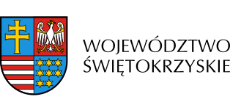 Poprawa efektywności energetycznej budynków użyteczności publicznej(budynki OSP) na terenie gminy DziałoszyceCelem projektu jest:  Głęboka kompleksowa modernizacja energetyczna budynku użyteczności publicznej OSP Marianów na terenie gminy DziałoszyceBeneficjent: Gmina Działoszycewww.mapadotacji.plPoprawa efektywności energetycznej budynków użyteczności publicznej(remizy-świetlice) na terenie gminy DziałoszyceCelem projektu jest:  Głęboka kompleksowa modernizacja energetyczna budynku użyteczności publicznej Remiza-Świetlica Januszowice  na terenie gminy DziałoszyceBeneficjent: Gmina DziałoszycePoprawa efektywności energetycznej budynków użyteczności publicznej(remizy-świetlice) na terenie gminy DziałoszyceCelem projektu jest:  Głęboka kompleksowa modernizacja energetyczna budynku użyteczności publicznej Remiza-Świetlica Januszowice  na terenie gminy DziałoszyceBeneficjent: Gmina Działoszycewww.mapadotacji.plPoprawa efektywności energetycznej budynków użyteczności publicznej(remizy-świetlice) na terenie gminy DziałoszyceCelem projektu jest:  Głęboka kompleksowa modernizacja energetyczna budynku użyteczności publicznej Remiza-Świetlica Kujawki  na terenie gminy DziałoszyceBeneficjent: Gmina DziałoszycePoprawa efektywności energetycznej budynków użyteczności publicznej(remizy-świetlice) na terenie gminy DziałoszyceCelem projektu jest:  Głęboka kompleksowa modernizacja energetyczna budynku użyteczności publicznej Remiza-Świetlica Kujawki  na terenie gminy DziałoszyceBeneficjent: Gmina Działoszycewww.mapadotacji.pl